Carte d’apprentissage
du président de zone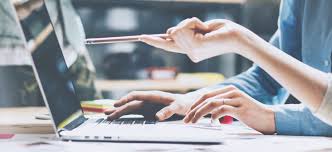 Cette carte d’apprentissage est conçue pour vous aider à rapidement trouver la formation et les documents dont vous avez besoin pour réussir dans votre nouveau rôle. Plus vous profiterez de ces opportunités d’apprentissage et plus vous pourrez progresser en tant que président de zone.Les ressources suivantes sont à votre disposition pour développer au maximum vos connaissances concernant le rôle de président de zone :Site internet du Lions Clubs InternationalCentre de formation des Lions (CFL)Cette carte d’apprentissage vous permet de suivre les progrès réalisés dans le cadre de votre préparation au rôle de président de zone. Vous pouvez l’utiliser comme bon vous semble.Les cours sont répartis en deux catégories :Formation principale - Cours et matériel de formation directement liés à l’apprentissage du rôle de président de zone. Nous vous recommandons vivement de suivre ces cours et d’étudier ces documents.Formation complémentaire - Cours suggérés en plus de la formation principale pour approfondir vos connaissances ou combler d’éventuelles lacunes.Formation principale et matériel - Président de zoneFormation principale et matériel - Président de zoneFormation principale et matériel - Président de zoneLes cours et les documents décrits ci-dessous constituent la formation principale mise à la disposition des présidents de zone. E-book du président de zone et de région - Ce manuel en ligne contient des outils et des ressources pour vous aider à réussir, non seulement dans vos fonctions individuelles mais également en tant que membre d’une équipe de district soudée.Atelier des présidents de zone - Les séances suivantes sont proposées : Exercices préparatoires, Rôle et responsabilités du président de zone, Définition des objectifs de zone et plans d’action, Résoudre les problèmes et Évaluer la santé du club. Nous vous recommandons de participer en personne à l’Atelier de formation des présidents de zone de votre district. Vous pouvez toutefois consulter les documents en ligne sur les sites indiqués ci-dessous.Définition des objectifs - Formation en ligne vous expliquant comment définir des objectifs et des plans d’action SMART.Résolution des conflits - Formation en ligne expliquant comment aborder les conflits et avancer vers une résolution positive.Les cours et les documents décrits ci-dessous constituent la formation principale mise à la disposition des présidents de zone. E-book du président de zone et de région - Ce manuel en ligne contient des outils et des ressources pour vous aider à réussir, non seulement dans vos fonctions individuelles mais également en tant que membre d’une équipe de district soudée.Atelier des présidents de zone - Les séances suivantes sont proposées : Exercices préparatoires, Rôle et responsabilités du président de zone, Définition des objectifs de zone et plans d’action, Résoudre les problèmes et Évaluer la santé du club. Nous vous recommandons de participer en personne à l’Atelier de formation des présidents de zone de votre district. Vous pouvez toutefois consulter les documents en ligne sur les sites indiqués ci-dessous.Définition des objectifs - Formation en ligne vous expliquant comment définir des objectifs et des plans d’action SMART.Résolution des conflits - Formation en ligne expliquant comment aborder les conflits et avancer vers une résolution positive.Les cours et les documents décrits ci-dessous constituent la formation principale mise à la disposition des présidents de zone. E-book du président de zone et de région - Ce manuel en ligne contient des outils et des ressources pour vous aider à réussir, non seulement dans vos fonctions individuelles mais également en tant que membre d’une équipe de district soudée.Atelier des présidents de zone - Les séances suivantes sont proposées : Exercices préparatoires, Rôle et responsabilités du président de zone, Définition des objectifs de zone et plans d’action, Résoudre les problèmes et Évaluer la santé du club. Nous vous recommandons de participer en personne à l’Atelier de formation des présidents de zone de votre district. Vous pouvez toutefois consulter les documents en ligne sur les sites indiqués ci-dessous.Définition des objectifs - Formation en ligne vous expliquant comment définir des objectifs et des plans d’action SMART.Résolution des conflits - Formation en ligne expliquant comment aborder les conflits et avancer vers une résolution positive.TerminéSujetSite fournissant les cours et le matériel de la formationE-book du président de zone et de régionSite internet du Lions Clubs International  Saisir Président de zone et de région dans le champ de recherche Cliquer sur le lien E-book du président de zone et de région Atelier de formation des présidents de zone Site internet du Lions Clubs International  Saisir Atelier de formation des présidents de zone dans le champ de recherche Documents inclus :Guide de préparation de l’instructeurExercices préparatoires – Atelier de formation du président de zoneRôle et responsabilités du président de zone Guide de l’instructeur, Manuel du participant et Présentation PowerPointDéfinition des objectifs de zone et plans d’actionGuide de l’instructeur, Manuel du participant et Présentation PowerPointRésoudre les problèmesGuide de l’instructeur, Manuel du participant et Présentation PowerPointÉvaluer la santé du clubGuide de l’instructeur, Manuel du participant et Présentation PowerPointÉvaluationDéfinition des objectifs (cours en ligne)Centre de formation Lions  Lien Bibliothèque des cours (Course Library)  Saisir Définition des objectifs dans le champ de recherche  Cliquer sur Définition des objectifs pour commencer le coursRésolution des conflits
(cours en ligne)Centre de formation Lions  Lien Bibliothèque des cours (Course Library)  Saisir Résolution des conflits dans le champ de recherche  Cliquer sur Résolution des conflits pour commencer le coursFormation complémentaires et matériel - Président de zoneFormation complémentaires et matériel - Président de zoneFormation complémentaires et matériel - Président de zoneLes cours et les documents indiqués ci-dessous ne font pas partie de la formation principale mais vous aideront à combler d’éventuelles lacunes ou à développer vos compétences de leader. Les cours et les documents sont disponibles sur les sites indiqués ci-dessous. Vous pourrez les consulter individuellement.Les cours et les documents indiqués ci-dessous ne font pas partie de la formation principale mais vous aideront à combler d’éventuelles lacunes ou à développer vos compétences de leader. Les cours et les documents sont disponibles sur les sites indiqués ci-dessous. Vous pourrez les consulter individuellement.Les cours et les documents indiqués ci-dessous ne font pas partie de la formation principale mais vous aideront à combler d’éventuelles lacunes ou à développer vos compétences de leader. Les cours et les documents sont disponibles sur les sites indiqués ci-dessous. Vous pourrez les consulter individuellement.TerminéSujetSite fournissant les cours et le matériel de la formationProgramme de Lion Guide certifiéSite internet du Lions Clubs International  Saisir Programme de Lion Guide certifié dans le champ de rechercheFormation des officiels de clubCentre de formation Lions  Lien Bibliothèque des cours (Course Library)  Saisir Formation des officiels de club dans le champ de recherche  Cliquer sur Formation des officiels de club pour commencer le cours Prise de décisionsCentre de formation Lions  Lien Bibliothèque des cours (Course Library)  Saisir Prise de décisions dans le champ de recherche  Cliquer sur Prise de décisions pour commencer le coursSavoir écouter efficacementCentre de formation Lions  Lien Bibliothèque des cours (Course Library)  Saisir Savoir écouter efficacement dans le champ de recherche  Cliquer sur Savoir écouter efficacement pour commencer le coursGestion de réunionsCentre de formation Lions  Lien Bibliothèque des cours (Course Library)  Saisir Gestion de réunions dans le champ de recherche  Cliquer sur Gestion de réunions pour commencer le coursPrise de parole en publicCentre de formation Lions  Lien Bibliothèque des cours (Course Library)  Saisir Prise de parole en public dans le champ de recherche  Cliquer sur Prise de parole en public pour commencer le cours